Содержание рабочей программы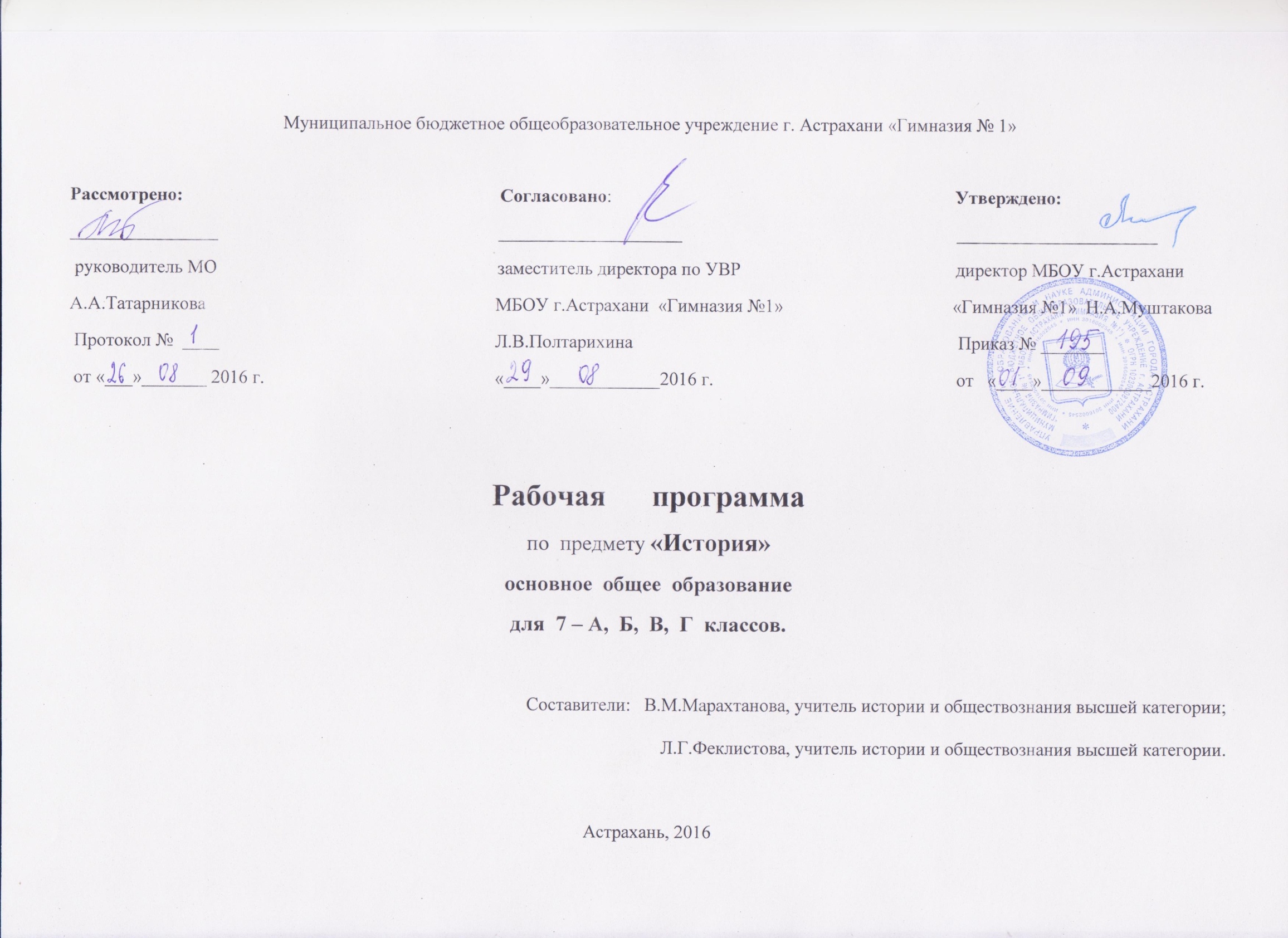 Пояснительная записка. – стр. 3 - 4Планируемые результаты освоения учебного предмета, курса. – стр. 4 - 6Содержание учебного предмета, курса. – стр. 6 - 9Календарно – тематическое планирование. – стр. 10 - 32Пояснительная запискаРабочая программа по истории для учащихся 7-х классов составлена  на основе: — Федерального государственного образовательного стандарта основного общего образования (2010 г.) (http://mon.gov.ru/work/obr/dok/obs/1483/;  — требований  Концепции нового учебно-методического комплекса по отечественной истории и Историко-культурного стандарта; — Примерной  программы основного общего образования по истории (http://mon.gov.ru/work/obr/dok/obs/prog/10-o.doc), авторских программ А.Я.Юдовской, Л. М. Ванюшкиной и Н. М. Арсентьев, А. А. Данилов ( Программы общеобразовательных учреждений. История, обществознание. 5-11 классы. – М. Просвещение, 2014);— требований к результатам освоения основной образовательной программы основного общего образования;Рабочая программа конкретизирует содержание предметных тем образовательного стандарта, дает вариативное распределение учебных часов по разделам курса с учетом государственных стандартов, логики учебного процесса, возрастных особенностей учащихся школы. Рабочая программа способствует реализации единой концепции исторического образования.       Содержание учебного предмета «История» в 7 классе изучается в рамках двух курсов: «История России» и «Всеобщая история». Курсы «Всеобщая история» и «История России»  изучаются последовательно. Для более глубокого и долговременного усвоения школьниками истории Отечества был увеличен  курс «История России»  до 42 ч. рекомендованного авторами программы за счет сокращения курса Всеобщей истории до 28 часов в 7 классе,   что  соответствует Примерной программе основного общего образования.Программа ориентирована на использование УМК:Юдовская А.Я.  Всеобщая история. История Нового времени, 1500 – 1800. 7 класс; учеб для общеобразоват. учреждений / А.Я.Юдовская, П.А.Баранов, Л.И.Ванюшкина. – 17-е изд. – М.: Просвещение,  2012;Юдовская А.Я.Поурочные разработки по новой истории: 7кл. Пособие для учителя/А.Я.Юдовская, Л.М.Ванюшкина. – М.: Просвещение, 2012;История России. 7 класс. Учеб. для общеобразоват. организаций. В 2 ч.  Ч.1 / [ Н.М.Арсентьев, А.А.Данилов, И.В.Курукин, А.Я.Токарева]; под ред. А.В.Торкунова. – М.: Просвещение, 2016;История России. 7 класс. Учеб. для общеобразоват. организаций. В 2 ч.  Ч.2 / [ Н.М.Арсентьев, А.А.Данилов, И.В.Курукин, А.Я.Токарева]; под ред. А.В.Торкунова. – М.: Просвещение, 2016;Поурочные рекомендации. История России. 7 класс. Журавлева О.Н.;Комплект карт. История России. 7 класс. Сост. Н.М. Арсентьев, А.А. Данилов;Хрестоматия. История России. 6–10 классы (в 2-х частях). Сост. Данилов А.А.; Рабочая программа и тематическое планирование курса «История России». 6–9 классы. Данилов А.А., Журавлева О.Н., Барыкина И.Е;Комплект методических материалов в помощь учителю истории. Сост. Данилов А.А.Цель изучения курса:Усвоение значимости периода зарождения, становления и развития идей гуманизма, демократии, ценности прав и свобод человека, законности; появления и развития капиталистических отношений и их качественного преобразования в истории стран и народов Европы, Азии, и России в частности, а также их места в истории мировой цивилизации. Безусловно, целью также является формирование представлений о прошлом человечества, которые будут служить одной из основ для повышения их общей культуры, ключевых компетентностей. Общие задачи изучения курса:- формирование исторического мышления, ценностных ориентаций в ходе ознакомления с исторически сложившимися культурными, религиозными, этнонациональными традициями; - умение характеризовать наиболее яркие личности всемирной истории и их роль в истории и культуре; - показать самобытные черты развития  Нового времени, освоение знаний о важнейших событиях, процессах всемирной истории в их взаимосвязи и хронологической последовательности; - овладение элементарными методами исторического познания, умениями работать с различными источниками исторической информации; - применение знаний и представлений об исторически сложившихся системах социальных норм и ценностей для жизни в поликультурном, полиэтничном и многоконфессиональном обществе, участия в межкультурном взаимодействии, толерантного отношения к представителям других народов и стран;- овладение основными знаниями по истории России XVII – XVII вв., понимание места и роли Московского царства  во всемирно-историческом процессе, значения наследия этих периодов для современного общества.Данная рабочая программа предназначена для реализации в 2016-2017 учебном году  в МБОУ  г Астрахани «Гимназия № 1» в общеобразовательных классах и предполагает изучение истории России на базовом уровне в объеме  68 час.Планируемые результаты изучения учебного предмета "История"Содержание курсов ориентировано на системно-деятельностную организацию процесса формирования знаний, универсальных и специальных умений учащихся с опорой на использование современных технологий обучения.В соответствии с требованиями федерального государственного образовательного стандарта основного общего образования 2010 г. (ФГОС) содержание и методический аппарат учебника должны быть направлены на получение личностных, метапредметных и предметных образовательных результатов.Серьёзное внимание уделено достижению личностных результатов, т. е. системе ценностных отношений обучающихся: к себе, к другим участникам образовательного процесса или к самому образовательному процессу.Таким образом, усиливаются общекультурная направленность общего образования, универсализация и интеграция знаний.Личностными результатами обучения по предмету «История» являются:— воспитание российской гражданской идентичности, патриотизма, уважения к Отечеству как к многонациональному и мультикультурному образованию;— развитие личностных и духовных качеств, позволяю щих уважительно и доброжелательно относиться к другим людям, их мнению, мировоззрению, культуре, языку, гражданской позиции, истории, культуре;— формирование толерантного отношения к религии, традициям, языку и ценностям народов России.Метапредметными результатами обучения по предмету «История» являются:— освоение обучающимися способов деятельности, применимых как в рамках образовательного процесса, так и в реальной жизни;— развитие умений искать, анализировать, сопоставлять и оценивать содержащуюся в различных источниках ин формацию о событиях и явлениях прошлого и настоящего;— умение формулировать, аргументировать и отстаивать своё мнение, использовать информационно-коммуникационные технологии;— формирование коммуникативной компетентности в общении и сотрудничестве, в процессе образовательной, творческой и других видов деятельности;— умение формировать и осваивать универсальные учебные действия, ставить для себя новые задачи в познавательной деятельности.Для получения метапредметных результатов в учебниках представлены рубрики «Изучаем источник», «Вспомните!».Предметными результатами обучения по предмету «История» являются:— усвоение системы исторических знаний, гуманистических и демократических ценностей, идей мира и взаимопонимания;— расширение элементов социального опыта, опыта творческой деятельности;— приобретение опыта историко-культурного и цивилизационного подхода к оценке различных явлений;— освоение приёмов установления причинно-следственных связей.Таким образом, система формирования разнообразных умений, навыков и способов познавательной деятельности учащихся в процессе изучения истории России с использованием данного УМК направлена на реализацию важнейшего требования модернизации школьного образования — перехода к развивающей модели обучения, к деятельностным формам организации учебного процесса.Выпускник научится:• локализовать во времени (на основе хронологии) основные этапы и ключевые события отечественной и всеобщей истории Нового времени; соотносить хронологию истории России и всеобщей истории в Новое время;применять знание фактов для характеристики эпохи Нового времени в отечественной и всеобщей истории, её ключевых процессов, событий и явлений;• использовать историческую карту как источник информации о границах России и других государств в Новое время,  основных процессах социально-экономического развития, местах важнейших событий, направлениях значительных передвижений - походов, завоеваний, колонизаций и др.;• анализировать информацию из различных источников по отечественной и Всеобщей истории Нового времени;• составлять описание положения и образа жизни основных социальных групп населения в России и других странах в Новое время, памятников материальной и художественной культуры; рассказывать о значительных событиях и личностях отечественной и всеобщей истории Нового времени;• раскрывать характерные, существенные черты: а) экономического и социального развития России и других стран в Новое время; б) ценностей, эволюции политического строя (включая понятия «монархия», «самодержавие», «абсолютизм» и др.); в) развития общественного движения; г) представлений о мире и общественных ценностях; д) художественной культуры Нового времени;• объяснять причины и следствия ключевых событий и процессов отечественной и всеобщей истории Нового времени (социальных движений, реформ и революций, взаимодействий между народами и др.);• сопоставлять развитие России и других стран в период Нового времени, сравнивать исторические ситуации и события;• давать оценку событиям и личностям отечественной и всеобщей истории Нового времени.Выпускник получит возможность научиться:• используя историческую карту, характеризовать социально-экономичесое и политическое развитие России и других стран в Новое время;• используя элементы источниковедческого анализа при работе с историческими материалами (определение достоверности и принадлежности источника, позиций автора и т.д.);• сравнивать развитие России и других стран в Новое время, объяснять, в чем заключались общие черты и особенности;• применять знания по истории России и своего края в Новое время при составлении описаний исторических и культурных памятников своего города, края и т.д.;3. СОДЕРЖАНИЕ  КУРСАНовая история. Конец XV—XVIII В.     28 ч.От Средневековья к Новому времени      (1 ч)Понятие «Новая история», хронологические рамки Новой истории.Мир в начале нового времени. Великие географические открытия и их последствия. Эпоха Возрождения. Реформация. Утверждение абсолютизма       (13 ч)Путешествия В. да Гамы, Х. Колумба, Ф. Магеллана. Открытие европейцами Америки, торговых путей в Азию. Захват и освоение европейцами Нового Совета. Порабощение населения завоеванных территорий. Э. Кортес. Ф. Писарро. Начало создания колониальных империй. Пиратство. Ф. Дрейк.Духовные искания эпохи Возрождения. Гуманизм. Данте Алигьери. Э. Роттердамский. Ф. Рабле. Т. Мор. В. Шекспир. Искусство Ренессанса. Переворот во взглядах на природу. Н. Коперник. Дж. Бруно. Г. Галилей. Р. Декарт. Начало процесса модернизации в Европе в XVI-XVII вв. Зарождение капиталистических отношений. Буржуазия и наемные рабочие. Совершенствование техники. Возникновение мануфактур, развитие товарного производства. Торговые компании.Причины Реформации. Протестантизм. М. Лютер. Ж. Кальвин. Распространение идей Реформации в Европе. Контрреформация. И. Лойола. Религиозные войны. Европейские государства в XVI-XVII вв. Утверждение абсолютизма. Укрепление королевской власти в Англии и Франции. Генрих VIII. Елизавета I. Кардинал Ришелье. Людовик XIV. Испанская империя при Карле V. Тридцатилетняя война и Вестфальская система.Первые буржуазные революции (3 ч)Нидерланды под властью Испании. Революционно-освободительная борьба в провинциях Нидерландов. Создание Голландской республики. Английская революция середины XVII в. Король и парламент. Гражданская война. Провозглашение республики. О. Кромвель. Реставрация монархии. «Славная революция».Страны Европы и Азии в эпоху Просвещения. Время преобразований    (7 ч)Эпоха Просвещения. Развитие естественных наук. И. Ньютон. Английское Просвещение. Д. Локк. Французское Просвещение. Вольтер. Ш. Монтескье. Ж.Ж. Руссо. Д. Дидро. Художественная культура XVII-XVIII вв.: барокко, классицизм, сентиментализм. Просвещенный абсолютизм в Центральной Европе. Австрия и Пруссия в XVIII в. Фридрих II. Семилетняя война. Английские колонии в Америке. Война за независимость и образование США. Т. Джефферсон. Б. Франклин. Дж. Вашингтон. Конституция 1787 г. Кризис абсолютизма во Франции. Великая французская революция. Начало революции. Революционные политические группировки. «Гора» и «жиронда». Ж. Дантон. М. Робеспьер. Ж.П. Марат. Свержение монархии. Революционный террор. Якобинская диктатура. Термидорианский переворот. Директория. Революционные войны. Наполеон Бонапарт. Итоги и значение Великой французской революции, ее влияние на страны Европы. Ослабление Османской империи.Колониальный период в Латинской Америке    (1 ч)Создание колониальной системы управления. Ограничения в области хозяйственной жизни. Латиноамериканское общество: жизнь и быт различных слоев населения. Республика Пальмарес, Туссен Лувертюр и война на Гаити.Традиционные общества Востока       (3 ч)Держава Великих Моголов в Индии и ее распад. Начало европейского завоевания Индии. Покорение Китая маньчжурами. Империя Цин. Образование централизованного государства в Японии. И. Токугава.История России Россия в XVI в.   (21 час.)Мир после Великих географических открытий. Модернизация как главный вектор европейского развития. Формирование централизованных государств в Европе и зарождение европейского абсолютизма.Завершение объединения русских земель вокруг Москвы и формирование единого Российского государства.Центральные органы государственной власти. Приказная система. Боярская дума. Система местничества. Местное управление. Наместники. Принятие Иваном IV царского титула. Реформы середины XVI в. Избранная рада. Появление Земских соборов. Специфика сословного представительства в России. Отмена кормлений. «Уложение о службе». Судебник 1550 г. «Стоглав». Земская реформа.Опричнина, дискуссия о её характере. Противоречивость фигуры Ивана Грозного и проводимых им преобразований.Экономическое развитие единого государства. Создание единой денежной системы. Начало закрепощения крестьянства.Перемены в социальной структуре российского общества в XVI в.Внешняя политика России в XVI в. Присоединение Казанского и Астраханского ханств, Западной Сибири как факт победы оседлой цивилизации над кочевой. Многообразие системы управления многонациональным государством. Приказ Казанского дворца. Начало освоения Урала и Сибири. Войны с Крымским ханством. Ливонская война.Полиэтнический характер населения Московского царства.Православие как основа государственной идеологии. Теория «Москва — Третий Рим». Учреждение патриаршества. Сосуществование религий. Россия в системе европейских международных отношений в XVI в.Культурное пространствоКультура народов России в XVI в.Повседневная жизнь в центре и на окраинах страны, в городах и сельской местности. Быт основных сословий.Россия в XVII в.  (19 час.)Россия и Европа в начале XVII в.Смутное время, дискуссия о его причинах.Пресечение царской династии Рюриковичей. Царствование Бориса Годунова. Самозванцы и самозванство. Борьба против интервенции сопредельных государств. Подъём национально-освободительного движения. Народные ополчения. Прокопий Ляпунов. Кузьма Минин и Дмитрий Пожарский. Земский собор 1613 г. и его роль в развитии сословно-представительской системы. Избрание на царство Михаила Фёдоровича Романова. Итоги Смутного времени.Россия при первых Романовых. Михаил Фёдорович, Алексей Михайлович, Фёдор Алексеевич. Восстановление экономики страны. Система государственного управления: развитие приказного строя. Соборное уложение 1649 г. Юридическое оформление крепостного права и территория его распространения. Укрепление самодержавия. Земские соборы и угасание соборной практики. Отмена местничества.Новые явления в экономической жизни в XVII в. в Европе и в России. Постепенное включение России в процессы модернизации. Начало формирования всероссийского рынка и возникновение первых мануфактур.Социальная структура российского общества. Государев двор, служилый город, духовенство, торговые люди, посадское население, стрельцы, служилые иноземцы, казаки, крестьяне, холопы.Социальные движения второй половины XVII в. Соляной и Медный бунты. Псковское восстание. Восстание под предводительством Степана Разина.Вестфальская система международных отношений. Россия как субъект европейской политики. Внешняя политика России в XVII в. Смоленская война. Вхождение в состав России Левобережной Украины. Переяславская рада. Войны с Османской империей, Крымским ханством и Речью Посполитой. Отношения России со странами Западной Европы и Востока. Завершение присоединения Сибири.Народы Поволжья и Сибири в XVI—XVII вв. Межэтнические отношения.Православная церковь, ислам, буддизм, языческие верования в России в XVII в. Раскол в Русской православной церкви.Культурное пространствоКультура народов России в XVII в. Архитектура и живопись. Русская литература. «Домострой». Начало книгопечатания. Публицистика в период Смутного времени. Возникновение светского начала в культуре. Немецкая слобода. Посадская сатира XVII в. Поэзия. Развитие об- разования и научных знаний. Газета «Вести-Куранты». Русские географические открытия XVII в.Быт, повседневность и картина мира русского человека в XVII в. Народы Поволжья и Сибири.4.   КАЛЕНДАРНО – ТЕМАТИЧЕСКОЕ ПЛАНИРОВАНИЕ КУРСА «НОВАЯ  ИСТОРИЯ».Учитель:   Л.Г.Феклистова                                      7 –  Г  КЛАССКоличество часов в неделю – 2;       количество учебных недель – 34;         количество часов в год – 68, из них на историю НВ - 28Плановых контрольных уроков – 2 ;                    уроков-практикумов  - 3 . Авторская программа:  А.Я.Юдовская, Л. М. Ванюшкина. Всеобщая история. История Нового времени. – М.: Просвещение,  2012;Учебник: Юдовская А.Я.  Всеобщая история. История Нового времени, 1500 – 1800. 7 класс; учеб для общеобразоват. учреждений / А.Я.Юдовская, П.А.Баранов, Л.И.Ванюшкина. – 17-е изд. – М.: Просвещение,  2012.                                          КАЛЕНДАРНО-ТЕМАТИЧЕСКОЕ ПЛАНИРОВАНИЕ КУРСА  «ИСТОРИЯ   РОССИИ»Учитель:   Л.Г.Феклистова                                      7 –  Г  КЛАСС                        Количество часов в неделю – 2;    количество учебных недель – 34;   количество часов в год – 68, из них на ИР - 40                        Плановых контрольных уроков – 2;                    уроков-практикумов  - 5.Авторская программа:  А.А.Данилов, О.Н.Журавлева, И.Е.Барыкина. Рабочая программа курса «История России». 6 – 9 классы (основная школа). – М.: «Просвещение», 2016 г.;Учебник:История России. 7 класс. Учеб. для общеобразоват. организаций. В 2 ч.  Ч.1 / [ Н.М.Арсентьев, А.А.Данилов, И.В.Курукин, А.Я.Токарева]; под ред. А.В.Торкунова. – М.: Просвещение, 2016;История России. 7 класс. Учеб. для общеобразоват. организаций. В 2 ч.  Ч.2 / [ Н.М.Арсентьев, А.А.Данилов, И.В.Курукин, А.Я.Токарева]; под ред. А.В.Торкунова. – М.: Просвещение, 2016.№Тема урокаК/чЭлементы содержанияОсновные виды деятельности уч-ся(на уровне УУД)датаД / З1.Введение: От Средневековья к Новому времени.1Осознание цели своей работы, определение длительности, последовательности и синхронности исторических событий.С.4-6Тема 1. Европа и мир в начале Нового времени.   (12 час.)  +  1 (к/р)Тема 1. Европа и мир в начале Нового времени.   (12 час.)  +  1 (к/р)Тема 1. Европа и мир в начале Нового времени.   (12 час.)  +  1 (к/р)Тема 1. Европа и мир в начале Нового времени.   (12 час.)  +  1 (к/р)Тема 1. Европа и мир в начале Нового времени.   (12 час.)  +  1 (к/р)Тема 1. Европа и мир в начале Нового времени.   (12 час.)  +  1 (к/р)Тема 1. Европа и мир в начале Нового времени.   (12 час.)  +  1 (к/р)2.Технические открытия и выход к Мировому океану.1Новые изобретения и усовершенствования. Источники энергии. Книгопечатание. Географические представления. Энрике Мореплаватель. Васко да Гама. Вокруг Африки в Индию.Уметь составлять таблицу: достижения, автор и значение. Понимать причинно-следственные связи. §13.Великие географические открытия и их последствия.1Путешествия Христофора Колумба. А. Веспуччи. Ф. Магеллан. Первое кругосветное путешествие. Западноевропейская колонизация новых земель. Значение Великих географических открытий.Знать основные открытия. Уметь составлять хронологическую таблицу.Картографические знания и умения. §24.Абсолютизм в Европе.1Усиление королевской власти. Абсолютизм. Значение абсолютизма для социального, экономического, политического и культурного развития общества. Создание национальных государств и национальной церкви.Знать основные понятия: абсолютизм, ливр, мировой судья, меркантилизм. Уметь анализировать исторические явления, выявлять причинно-следственные связи и давать свою оценку. Знать основные положения и понятия урока. Выяснять и понимать разницу между различными формами правления, давать на это свою оценку.§35.Дух предпринимательства преобразует экономику.1Рост городов и торговли. Мировая торговля. Переход от ремесла к мануфактуре. Наемный труд. Зарождение капитализма.Знать основные положения урока. Делать сравнение признаков феодального и капиталистического общества.§46.Социальная структура европейского общества в раннее Новое время.1Социальные слои европейского общества, их отличительные черты. Буржуазия, новое дворянство. Низшие слои населения. Законы о нищих. Основные черты повседневной жизни.Знать основные понятия урока: капиталист, батрак, новое дворянство. Уметь составлять и представлять сообщения, доклады, рефераты.§5-67.Великие гуманисты Европы.1Эпоха Возрождения и ее характерные черты. Гуманисты. Первые утопии. Томас Мор. Ф. Рабле. У. Шекспир, М. Сервантес. Музыкальное искусство.Уметь составлять и представлять сообщения, доклады, рефераты.§78.Административная к / р (стартовый  контроль)19.Рождение новой европейской науки.1Развитие новой науки в XVI—XVII вв. и ее влияние на технический прогресс и самосознание человека. Н. Коперник. Джордано Бруно. Г. Галилей. Научная картина мира. Философия Нового времени. Учение Д. Локка о «естественных» правах человека и разделении властей.Знать основные положения урока. Составление сравнительной таблицы. Умение осуществлять поиск информации из дополнительных источников, публично выступать с докладами.§1010.Мир художественной культуры.1Новые тенденции в изобразительном искусстве. Леонардо да Винчи, М. Буонарроти, Рафаэль Санти. Особенности искусства Испании и Голландии XVII в.Сравнительная таблица достижений культуры. §8-911.Начало Реформации в Европе. Обновление христианства.1Причины Реформации и ее распространение в Европе. М. Лютер. Лютеранская церковь. Протестантизм. Т.Мюнцер. Крестьянская война в Германии.Знать основные положения и понятия урока: Реформация, революция, протестантизм. Выявлять различие и сходство в формах народных движений.§1112.Распространение Реформации в Европе. Контрреформация.1Учение и церковь Ж. Кальвина. Борьба католической церкви против Реформации. Игнатий Лойола и орден иезуитов. Борьба пап с Реформацией.Применение знаний в процессе анализа документов, доп. литературы.§1213.Реформация в Англии.1Королевская власть и Реформация в Англии. Генрих VIII. Англиканская церковь. Елизавета I . Укрепление могущества Англии.Знание фактического материала; умение определять причинно-следственные связи, выделять особенности Реформации в Англии. §1314.Религиозные войны и укрепление абсолютной монархии во Франции.1Религиозные войны и абсолютная монархия во Франции. Борьба между католиками и гугенотами. Варфоломеевская ночь. Нантский эдикт. Ришелье.Знание фактического материала; умение определять причинно-следственные связи, выделять особенности Реформации во Франции; умение работать с историческим источником.§14Тема 2.  Первые буржуазные революции Нового времени. Международные отношения.  (3 час.)Тема 2.  Первые буржуазные революции Нового времени. Международные отношения.  (3 час.)Тема 2.  Первые буржуазные революции Нового времени. Международные отношения.  (3 час.)Тема 2.  Первые буржуазные революции Нового времени. Международные отношения.  (3 час.)Тема 2.  Первые буржуазные революции Нового времени. Международные отношения.  (3 час.)Тема 2.  Первые буржуазные революции Нового времени. Международные отношения.  (3 час.)Тема 2.  Первые буржуазные революции Нового времени. Международные отношения.  (3 час.)15.Освободительная война в Нидерландах.1Нидерландская революция и рождение Республики Голландии. Особенности экономического и политического развития Нидерландов в XVI в.Знать основные понятия урока. Выявлять причинно-следственные связи между различными сферами общественной жизни накануне революционных событий. Картографические знания и умения.§1516.Революция в Англии.1Причины революции в Англии, основные события, итоги. Реставрация Стюартов. Рождение парламентской монархии. Права личности и парламентская система в Англии.Знать основные положения урока. Уметь проводить исторические параллели (Нидерландская и Английская революции), выявлять общее и различное.§16-1717.Международные отношения в XVI-XVIII вв.1Международные отношения в XVI-XVIII вв.Характеризовать международные отношения в XVI-XVIII вв. Картографические и хронологические знания и умения.§18-19Тема 3. Страны Европы и Азии в эпоху Просвещения. Время преобразований.  (8 час.)Тема 3. Страны Европы и Азии в эпоху Просвещения. Время преобразований.  (8 час.)Тема 3. Страны Европы и Азии в эпоху Просвещения. Время преобразований.  (8 час.)Тема 3. Страны Европы и Азии в эпоху Просвещения. Время преобразований.  (8 час.)Тема 3. Страны Европы и Азии в эпоху Просвещения. Время преобразований.  (8 час.)Тема 3. Страны Европы и Азии в эпоху Просвещения. Время преобразований.  (8 час.)Тема 3. Страны Европы и Азии в эпоху Просвещения. Время преобразований.  (8 час.)18.Великие просветители Европы.1Просветители XVIII в. Идеи Просвещения как мировоззрение развивающейся буржуазии. Вольтер.Ш.-Л. Монтескье. Идеи Ж.-Ж. Руссо. Экономические учения А. Смита и Ж. Тюрго. Влияние просветителей на процесс формирования правового государства и гражданского общества в Европе и Сев. Америке.Знать основные положения урока. Уметь составлять и представлять устные доклады, реферат, сообщение.§2019.Художествен-ная культура Просвещения.1Художественная культура Европы эпохи Просвещения. Образ человека индустриального общества в произведениях Д. Дефо, Д. Свифта. Гуманистические ценности эпохи Просвещения. Особенности развития музыкального искусства XVIII в. Значение культурных ценностей эпохи.Знать основные положения урока. Уметь работать с различными источниками исторической информации.§2120.На пути к индустриальной эре.1Характерные черты индустриального общества.Знание фактического материала; умение определять причинно-следственные связи, выделять общее и особенное; умение работать с историческим источником.§2221.Английские колонии в Северной Америке.1Первые колонии в Северной Америке. Политическое устройство и экономическое развитие колоний. Формирование североамериканской нации. Идеология американского общества. Б. Франклин.Знать основные положения урока. Уметь сравнивать исторические явления (революции в Нидерландах, Англии и Америке).§2322.Борьба за независимость. Создание США.1Причины войны североамериканских колонии за независимость. Дж. Вашингтон и Т. Джефферсон. Декларация независимости. Образование США. Конституция США . Политическая система США. Знать основные положения урока. Выявлять главные отличия между демократическими и авторитарными началами общественного устройства Определять историческое значение образования Соединенных Штатов Америки.§2423.Франция в XVIII веке. Причины и начало Великой французской революции.1Франция в середине XVIII в.: социально- экономическое и политическое развитие. Людовик XVI. Созыв Генеральных Штатов. Учредительное собрание. 14 июля . Революция охватывает всю страну.Знать основные положения урока. Выявлять причинно-следственные связи общественной жизни накануне революционных событий. Начать составлять хронологическую таблицу событий революции.§2524. Великая французская революция. От монархии к республике.1Декларация прав человека и гражданина. Конституция . Начало революционных войн. Свержение монархии. Провозглашение республики. Якобинский клуб. Казнь Людовика XVI.Знать основные положения урока. Продолжить составление таблицы. Уметь по карте определять ход событий.§2625. Великая французская революция.От Якобинской диктатуры к 18 брюмера Наполеона Бонапарта.1Контрреволюционные мятежи. Якобинская диктатура. Термидорианский переворот. Войны Директории. Н.Бонапарт.  Военные успехи Франции. Государственный переворот 18 брюмера . и установление консульства.Знать основные положения урока. Уметь проводить исторические параллели (якобинцы и жирондисты). Уметь определять ход событий. Давать характеристику и оценку личности Наполеона.§27Тема 4. Традиционные общества Востока.  Начало европейской колонизации.  (2 час.)  + 1 (к/р)Тема 4. Традиционные общества Востока.  Начало европейской колонизации.  (2 час.)  + 1 (к/р)Тема 4. Традиционные общества Востока.  Начало европейской колонизации.  (2 час.)  + 1 (к/р)Тема 4. Традиционные общества Востока.  Начало европейской колонизации.  (2 час.)  + 1 (к/р)Тема 4. Традиционные общества Востока.  Начало европейской колонизации.  (2 час.)  + 1 (к/р)Тема 4. Традиционные общества Востока.  Начало европейской колонизации.  (2 час.)  + 1 (к/р)Тема 4. Традиционные общества Востока.  Начало европейской колонизации.  (2 час.)  + 1 (к/р)26.Традиционные общества Востока в эпоху раннего Нового времени.1Основные черты традиционного общества. Религии Востока. Кризис и распад империи Великих Моголов в Индии. Борьба  за Индию. Маньчжурское завоевание Китая  Китай и Европа: политическая отстраненность и культурное влияние. Япония в эпоху династии Токугавы. Сословный характер общества.Знать основные понятия урока: конфуцианство, буддизм, индуизм, синтоизм, сегун, могол, сипай. Уметь работать с дополнительной литературой. Сравнивать исторические явления.§2827. Начало европейской колонизации.1Начало европейской колонизации. Применение знаний в процессе анализа документов, доп. литературы.§29-3028.Итоговое обобщение: «Основные итоги и характерные черты развития стран и народов
мира к концу XVIII в.»1Систематизация и обобщение знаний по курсу Новой истории; умение работать с тестами в формате ОГЭ.№Тема урокаК/ЧЭлементы содержанияОсновные виды деятельности уч-ся(на уровне УУД)ДатаД / ЗТема 1.  Россия в XVI веке.  (20 час.)   + 1 (к/р)Тема 1.  Россия в XVI веке.  (20 час.)   + 1 (к/р)Тема 1.  Россия в XVI веке.  (20 час.)   + 1 (к/р)Тема 1.  Россия в XVI веке.  (20 час.)   + 1 (к/р)Тема 1.  Россия в XVI веке.  (20 час.)   + 1 (к/р)Тема 1.  Россия в XVI веке.  (20 час.)   + 1 (к/р)Тема 1.  Россия в XVI веке.  (20 час.)   + 1 (к/р)29.Мир и Россия в начале эпохи Великих географических открытий1Мир после Великих географических открытий. Модернизация как главный вектор европейского развития. Участвовать в определении проблемы и постановке целей урока;Актуализировать знания по истории Нового времени о Великих географических открытиях, их предпосылках;Работать с исторической картой:- показывать пути движения экспедиций первооткрывателей;- показывать северные и южные пути из Европы в Индию; аргументированно выбирать наиболее короткий и безопасный;- показывать на карте географические объекты, открытые поморами;Называть последствия географических открытий, выделять среди них положительные и отрицательные;Работать с текстом учебника, документами, предложенными в нём: находить главное, отвечать на вопросы;Работать с иллюстративным материалом учебника: сравнивать корабли поморов и каравеллы и др.;Осуществлять рефлексию собственной деятельности на уроке.§130.Территория, население ихозяйство России в начале XVI в.1Основные группы населения России в начале XVI века, их занятия. Хозяйство России в начале XVI века.Участвовать в определении проблемы и постановке целей урока;Планировать свою работу на уроке;Актуализировать знания об основных группах населения Руси и России, их занятиях;Работать с исторической картой:- показывать на карте территории расселения казачества в XVI в ;Раскрывать смысл понятий: казачество, реформа, слобода, ярмарка и др.;Работать с текстом учебника, документами, предложенными в нём: - отвечать на вопросы, делать выводы;- используя текст параграфа, анализировать структуру городского самоуправления в указанный период; Решать проблемные задания;Сравнивать положение рядовых казаков и атаманов (на основе иллюстрации в учебнике);Устанавливать причинно-следственные связи (на основе информации об особенностях земледелия в России и природно-климатических условиях её территории); Осуществлять самооценку и взаимооценку.§231.Формирование единых государств в Европе и России1Формирование централизованных государств в Европе и зарождение европейского абсолютизма.Формирование единого Российского государства при Иване III.Участвовать в определении проблемы и постановке целей урока;Планировать свою работу на уроке;Актуализировать знания по истории Нового времени о формировании единых государств в Европе, об особенностях абсолютизма;Показывать на карте территорию России к концу правления Ивана III;Раскрывать смысл понятий: самодержавие, крепостное право;Рассказывать об условиях жизни восточных славян, используя текст и иллюстрации в учебнике, историческую карту;Сравнивать европейский абсолютизм и российское самодержавие;Работать с текстом учебника, документами, предложенными в нём: - отвечать на вопросы, делать выводы;- используя текст параграфа, называть характерные черты военной революции в Европе в XV-XVI вв.;- выделять главное; Соотносить события российской и европейской истории;Осуществлять самооценку и взаимооценку.§332.Российское государство впервой трети XVI в.1Завершение объединения русских земель вокруг Москвы и формирование единого Российского государства.Центральные органы государственной власти. Приказная система. Боярская дума. Система местничества. Местное управление. Наместники. Участвовать в определении проблемы и постановке целей урока;Планировать свою работу на уроке;Показывать на карте территории, России к концу правления Василия III;Раскрывать смысл понятий: Боярская дума, дворяне, кормление, приказы и др.; Высказывать и аргументировать мнение о важности закрепления за великим князем исключительного права чеканки монеты; Работать с текстом учебника, документами, предложенными в нём: - отвечать на вопросы, делать выводы;- на основе текста составлять схему управления Российским государством в первой трети XVI века;Сравнивать российское поместье и европейский феод по предложенным признакам (с. 34);Осуществлять самооценку и взаимооценку.§433.Внешняя политика Российского государства в первой трети XVI в.1Внешняя политика Московского княжества в первой трети XVI в.: война с Великим княжеством Литовским, отношения с Крымским и Казанским ханствами, посольства в европейские государства.Участвовать в определении проблемы и постановке целей урока;Планировать свою работу на уроке;Показывать на карте территории, отошедшие к России в результате войн с Великим княжеством Литовским в первой трети XVI в.;Раскрывать смысл понятий: сейм, острог; Работать с текстом учебника, документами, предложенными в нём: - отвечать на вопросы, делать выводы;- на основе текста заполнять таблицу «Отношения с Литвой и Ливонским орденом»;Оценивать политику Ивана III и Василия III по отношению к Казанскому ханству, высказывать мнение о целях действий российских государей;Осуществлять рефлексию собственной деятельности на уроке.§534.Урок-практикум «Начало правления Ивана IV»1Регентство Елены Глинской. Сопротивление удельных князей великокняжеской власти. Унификация денежной системы. Стародубская война с Польшей и Литвой. Период боярского правления. Борьба за власть между боярскими кланами Шуйских, Бельских и Глинских. Губная реформа. Московское восстание 1547 г. Принятие Иваном IV царского титула. Участвовать в определении проблемы и постановке целей урока;Планировать свою работу на уроке;Показывать на карте территорию России в начале правления Ивана IV; Высказывать мнение о значении реформ Елены Глинской для централизации государства, о последствиях боярского правления аргументировать его;Объяснять, почему Земский собор 1549 года называют  «собором примирения»;Формулировать и аргументировать суждение о том, как борьба боярских группировок за власть могла отразиться на личности Ивана IV;Работать с текстом учебника и документов (Из «Большой челобитной И. Пересветова», «Из Домостроя», др.) – с. 48;Осуществлять самооценку.§635.Урок-практикум «Реформы Избранной Рады»1Реформы середины XVI в. Избранная рада. Появление Земских соборов.Специфика сословного представительства в России. Отмена кормлений. «Уложение о службе». Судебник 1550 г. «Стоглав». Земская реформа.Участвовать в определении проблемы и постановке целей урока;Планировать свою работу на уроке;Раскрывать смысл понятий: Земский собор, Избранная Рада, местничество, сословно-представительная монархия, стрельцы; Называть реформы Избранной рады, их даты (на основе работы с текстом учебника);Выделять характерные черты сословно-представительной монархии; Составлять фишбоун «Россия – централизованное государство»;Давать оценку значению реформ Избранной рады;Высказывать мнение об изменениях в войске (на основе работы с текстом и иллюстрациями учебника);Работать с текстом документа «Из «Русской истории в жизнеописаниях её главнейших деятелей» Н.И. Костомарова» – с. 48 (анализировать, отвечать на вопросы);Формулировать и аргументировать суждение о том, можно ли Россию в период правления Ивана IV называть сословно-представительной монархией (используя материалы рубрики «Историки спорят» - с. 49-50); Осуществлять рефлексию собственной деятельности на уроке.§636.Государства Поволжья, Северного Причерноморья, Сибири в середине XVI в.1Многонациональный состав населения Русского государства. Народы Поволжья после присоединения к России. Выходцы из стран Европы на государевой службе. Сосуществование религий в Российском государстве. Русская Православная церковь. Мусульманское духовенство.Участвовать в определении проблемы и постановке целей урока;Планировать свою работу на уроке;Раскрывать смысл понятий: гарнизон, гвардия и др.;Работать с исторической картой:- показывать границы Крымского, Астраханского, Казанского, сибирского ханств в XVI в ;- используя современную административно-территориальную карту России, назвать регионы России, которые сегодня располагаются на территориях бывших казанского, Астраханского, Крымского ханств;Участвовать в работе группы (с текстом учебника и дополнительными источниками информации), презентовать результаты работы группы, обсуждать их с одноклассниками;Осуществлять самооценку и взаимооценку.с.48-5037.Защищаем проекты по теме «Государства Поволжья, Северного Причерноморья, Сибири в середине XVI в.»1Защита проектов по теме «Государства Поволжья, Северного Причерноморья, Сибири в середине XVI в.»Представлять и защищать проекты по теме:  «Столица… (выбор учащегося) ханства» (отразив в ней памятники архитектуры, изображения археологических находок, одежду, домашнюю утварь и т.д.);! Может быть выбрана другая тематикапроекты38.Лабораторная работа по теме  «Внешняя политикаРоссии во второй половинеXVI в.:  восточное и южное направления»1Внешняя политика России в XVI в. Создание стрелецких полков и «Уложение о службе». Присоединение Казанского и Астраханского ханств. Значение включения Среднего и Нижнего Поволжья в состав Российского государства. Войны с Крымским ханством. Набег Девлет-Гирея 1571 г. и сожжение Москвы. Битва при Молодях. Поход Ермака Тимофеевича на Сибирское ханство. Начало присоединения к России Западной Сибири. Участвовать в определении проблемы и постановке целей урока;Планировать свою работу на уроке;Раскрывать смысл понятий: засечные черты, ясак; Работать с исторической картой:- показывать походы войск Ивана IV на Казань и Астрахань;Работать с текстом учебника, историческими документами:- составлять сложный план;- пользуясь текстом параграфа и дополнительными источниками информации, составлять образный рассказ о походе русских войск на Казань и её взятии;Соотносить информацию параграфа и документов с иллюстрациями, отвечать на вопросы, делать выводы;Осуществлять рефлексию собственной деятельности на уроке.§739.Урок-практикум«Внешняя политикаРоссии во второй половинеXVI в.:  отношения с Западной Европой, Ливонская война»1Ливонская война: причины и характер. Ликвидация Ливонского ордена. Причины и результаты поражения России в Ливонской войне.Участвовать в определении проблемы и постановке целей урока;Планировать свою работу на уроке;Работать с исторической картой:- показывать территорию России после окончания Ливонской войны, делать выводы;Работать с текстом учебника, историческими документами:- сравнивать причины военных действий России против Ливонского ордена и татарских государств, находить общее и различное;- показывать  на карте ход боевых действий  в Ливонской войне;- на основании дополнительных источников (документов) делать выводы о взаимоотношениях России и европейских государств;Осуществлять рефлексию собственной деятельности на уроке.§840.Российское обществоXVI в.: «служилые» и «тяглые»1Социальная структура российского общества. Дворянство. Торгово-ремесленное население городов. Духовенство. Начало закрепощения крестьян: указ о «заповедных летах». Формирование вольного казачества. Участвовать в определении проблемы и постановке целей урока;Планировать свою работу на уроке;Показывать на карте территории, России к концу правления Василия III;Раскрывать смысл понятий: боярская дума, дворяне, кормление, приказы и др.; Высказывать и аргументировать мнение о важности закрепления за великим князем исключительного права чеканки монеты; Работать с текстом учебника, документами, предложенными в нём: - отвечать на вопросы, делать выводы;- на основе текста составлять схему управления Российским государством в первой трети XVI века;Сравнивать российское поместье и европейский феод по предложенным признакам (с. 34);Осуществлять самооценку и взаимооценку.§941.Народы России во второй половине XVI в.1Народы Западной Сибири. Народы Поволжья. Формирование новой администрации. Освоение русскими присоединенных земель. Проблема вероисповедания на присоединенных земляхУчаствовать в определении проблемы и постановке целей урока;Планировать свою работу на уроке;Высказывать и аргументировать мнение о целях и роли распространения  христианства среди присоединенных народов;Сравнивать процесс распространения христианства среди населения земель, присоединенных к Российскому государству в XVI в., с Крещением Руси;Находить в тексте учебника информацию о правах нехристианского населения в Российском государстве в XVI в.,  делать выводы о…;Участвовать в работе группы (с текстом учебника и дополнительными источниками информации), презентовать результаты работы группы, обсуждать их с одноклассниками;Осуществлять самооценку и взаимооценку.с.74-7642.Урок-практикум «Опричнина»1Опричнина, дискуссия о её характере. Результаты и последствия опричнины. Участвовать в определении проблемы и постановке целей урока;Планировать свою работу на уроке;Раскрывать смысл понятий: опричнина, земщина;Высказывать и аргументировать мнение о причинах введения опричнины;Называть хронологические рамки опричнины;Работать с исторической картой:-показывать на карте территории, вошедшие в состав опричнины;- используя карту, сравнивать расположение и экономический потенциал земель опричнины и земщины;Работать с текстом учебника, документами, предложенными в нём: - отвечать на вопросы, делать выводы;Оценивать поступки современников Ивана Грозного (митрополита Филиппа, Андрея Курбского);Называть и раскрывать последствия опричнины (на основе работы с текстом учебника);Осуществлять самооценку и взаимооценку.§1043.Урок-дискуссия «Итоги царствования Ивана IV»1Противоречивость фигуры Ивана Грозного и проводимых им преобразований.Участвовать в определении проблемы и постановке целей урока;Планировать свою работу на уроке;Актуализировать информацию о деятельности Ивана Грозного в разные периоды правления; Участвовать в дискуссии (возможные темы: «Итоги царствования Ивана IV: положительные или отрицательные»; «Иван IV: реформатор или тиран» и др.): - занимать определенную позицию в дискуссии;- формулировать суждения, аргументировать их с опорой на исторические факты;- формулировать контраргументы;- участвовать в деятельности группы, т.д.Осуществлять самооценку и взаимооценку.44.Россия в конце XVI в.1Россия в конце XVI в. Царь Федор Иванович. Борьба за власть в боярском окружении. Правление Бориса Годунова. Учреждение патриаршества. Тявзинский мирный договор со Швецией: восстановление позиций России в Прибалтике. Противостояние с Крымским ханством. Строительство российских крепостей и засечных черт. Продолжение закрепощения крестьянства: указ об «Урочных летах». Пресечение царской династии Рюриковичей.Участвовать в определении проблемы и постановке целей урока;Планировать свою работу на уроке;Используя карту, высказывать и аргументировать мнение о том, какое государство было главным соперником России в борьбе за выход к Балтийскому морю;Раскрывать смысл понятий: патриаршество, «заповедные годы», «урочные лета»; Работать с текстом учебника, документами, предложенными в нём: - отвечать на вопросы, делать выводы;- решать проблемные задачи;Соотносить события российской и европейской истории;Работая в парах, давать оценку личности Бориса Годунова, аргументировать собственное мнение;Осуществлять самооценку и взаимооценку.§1145.Церковь и государствов XVI в.1Православие как основа государственной идеологии. Теория «Москва — Третий Рим». Учреждение патриаршества.Сосуществование религий.Участвовать в определении проблемы и постановке целей урока;Планировать свою работу на уроке;Раскрывать смысл понятий: ереси, иосифляне, нестяжатели;Работать с текстом учебника, документами, предложенными в нём: - отвечать на вопросы, делать выводы;- заполнять таблицу «Иосифляне и нестяжатели»;Актуализировать знания по Всеобщей истории об архитектурных сооружениях иных религий, сравнивать их с христианскими храмами;Высказывать и аргументировать мнение о важности для светской власти церковной поддержки;Осуществлять самооценку и взаимооценку.§1246.Культура и народов России в XVI в.1Культура народов России в XVI в.: просвещение, литература, архитектура, изобразительное искусство.Участвовать в определении проблемы и постановке целей урока;Планировать свою работу на уроке;Находить в учебнике характерные черты русской культуры в XVI веке;Работать с текстом учебника, документами, предложенными в нём: - отвечать на вопросы, делать выводы;- составлять схему «Литературный жанры XVI в»;Называть последствия изобретения книгопечатания для России и мира;Соотносить события российской и европейской истории: вычислять, сколько лет прошло между изобретением книгопечатания в Европе и появлением его в России;Устанавливать причинно-следственные связи между укреплением центральной власти в России и развитием архитектуры и живописи;Осуществлять рефлексию собственной деятельности на уроке.с.98-10047.Повседневная жизнь народов России в XVI в.1Повседневная жизнь в центре и на окраинах страны, в городах и сельской местности. Быт основных сословий.Участвовать в определении проблемы и постановке целей урока;Планировать свою работу на уроке;Выделять общее и особенное в фольклоре различных народов России;Сравнивать повседневную жизнь различных народов России;Рассказывать о том, как складывалась единая культура России;Приводить примеры культурных связей стран Европы и России;Осуществлять рефлексию собственной деятельности на уроке.с.98-100, сообщения48.Повторительно-обобщающий урок по теме «Россия в XVI в.»1Повторение и  обобщение по теме «Россия в XVI в.»Актуализировать и систематизировать информацию по изученному периоду;Характеризовать особенности 16 века в России: в политике, экономике, социальной жизни, культуре;Высказывать суждения о сходствах и различиях истории 16 века России, Европы, мира;Решать проблемные задания;Участвовать в дидактической игре;Осуществлять самооценку и взаимооценку.49.Урок контроля и коррекции знаний по теме «Россия в XVI в.»1Контроль и коррекция знаний, умений по теме «Россия в XVI в.»Планировать свою работу на уроке;Выполнять проверочные задания по истории России данного периода;Осуществлять коррекцию знаний;Осуществлять самооценку.Тема 2. Смутное время. Россия при первых Романовых. XVII век.  (18 час.)   + 1 (к/р)Тема 2. Смутное время. Россия при первых Романовых. XVII век.  (18 час.)   + 1 (к/р)Тема 2. Смутное время. Россия при первых Романовых. XVII век.  (18 час.)   + 1 (к/р)Тема 2. Смутное время. Россия при первых Романовых. XVII век.  (18 час.)   + 1 (к/р)Тема 2. Смутное время. Россия при первых Романовых. XVII век.  (18 час.)   + 1 (к/р)Тема 2. Смутное время. Россия при первых Романовых. XVII век.  (18 час.)   + 1 (к/р)Тема 2. Смутное время. Россия при первых Романовых. XVII век.  (18 час.)   + 1 (к/р)50.Внешнеполитические связи России с Европой и Азией в конце XVI —начале XVII в.1Россия и Европа в начале XVII в.Участвовать в определении проблемы и постановке целей урока;Планировать свою работу на уроке;Показывать на карте территорию России к концу XVI — началу XVII в.;Раскрывать смысл понятий: шляхта;Составлять кластер «Внешняя политика России в конце XVI — начале XVII в.»;Работать с текстом учебника, документами, предложенными в нём: - отвечать на вопросы, делать выводы;Сравнивать политику России в отношении Крымского ханства и Речи Посполитой, делать выводы;Высказывать и аргументировать оценочное мнение о роли казаков в обороне южных границ России; Осуществлять самооценку и взаимооценку.§1351.Смута в РоссийскомГосударстве: причин, начало1Смутное время, дискуссия о его причинах.Пресечение царской династии Рюриковичей. Царствование Бориса Годунова. Самозванцы и самозванство.Участвовать в определении проблемы и постановке целей урока;Планировать свою работу на уроке;Выделять основные понятия темы: Смута, самозванство; Показывать на карте путь продвижения Лжедмитрия I, район, охваченный восстанием под предводительством И. Болотникова;Называть причины и предпосылки Смутного времени;Высказывать аргументированное суждение о роли боярства в Смуте;Работать с текстом учебника, документами, предложенными в нём: - отвечать на вопросы, делать выводы;- на основе информации учебника, используя карту, строить рассказ о восстании И. Болотникова;Осуществлять самооценку и взаимооценку.§1452. Смута в РоссийскомГосударстве: борьба с интервентами1Борьба против интервенции сопредельных государств. Подъём национально-освободительного движения. Народные ополчения. Прокопий Ляпунов. Кузьма Минин и Дмитрий Пожарский. Участвовать в определении проблемы и постановке целей урока;Планировать свою работу на уроке;Выделять основные понятия темы: интервенция; Показывать на карте пути движения интервентов по территории России, русские города и монастыри, оказавшие героическое сопротивление интервентам;Работать с текстом учебника, документами, предложенными в нём: - отвечать на вопросы, делать выводы;- анализировать высказывания историков о причинах и ходе Смуты, делать выводы;Осуществлять самооценку и взаимооценку.§1553.Окончание Смутного времени1Народные ополчения. Прокопий Ляпунов. Кузьма Минин и Дмитрий Пожарский.Земский собор 1613 г. и его роль в развитии сословно-представительской системы. Избрание на царство Михаила Фёдоровича Романова. Итоги Смутного времени.Участвовать в определении проблемы и постановке целей урока;Планировать свою работу на уроке;Раскрывать смысл понятий: гетман, семибоярщина;Показывать на исторической карте путь следования Второго ополчения к Москве, высказывать мнение о том, почему он был таким; Характеризовать личность и деятельность патриарха Филарета; Выделять главное в тексте учебника (на основе работы с информацией о Семибоярщине);Оценивать роль православной церкви и патриарха Гермогена в событиях Смуты; Сравнивать Первое и Второе ополчения;Высказывать и аргументировать суждение о том, почему 4 ноября в России отмечается День народного единства;Работать с текстом учебника, документами, предложенными в нём: - отвечать на вопросы, делать выводы;Осуществлять рефлексию собственной деятельности на уроке.§1654.Экономическое развитие России в XVII в.1Новые явления в экономической жизни в XVII в. в Европе и в России. Постепенное включение России в процессы модернизации. Начало формирования всероссийского рынка и возникновение первых мануфактур.Участвовать в определении проблемы и постановке целей урока;Планировать свою работу на уроке;Раскрывать смысл понятий: Всероссийский рынок, мануфактура, предприниматель, промышленник;Показывать на исторической карте регионы, специализирующиеся на производстве сукна, кожи, соледобычи и солеварении, т.д.;Устанавливать причинно-следственные связи между последствиями Смуты и развитием экономики России в 17 веке;Сравнивать мануфактуру и ремесленную мастерскую;Объяснять значение создания единого Русского государства;Работать с текстом учебника, документами, предложенными в нём: - отвечать на вопросы;- делать выводы об особенностях развития экономики России в 17 веке;Высказывать и аргументировать мнение о причинах и последствиях денежной реформы 1654 года;Соотносить события российской и мировой истории: сравнивать экономическое развитие России и европейских государств в 17 веке;Осуществлять рефлексию собственной деятельности на уроке.§1755.Россия при первых Романовых: перемены в государственном устройстве.1Россия при первых Романовых. Михаил Фёдорович, Алексей Михайлович, Фёдор Алексеевич.Участвовать в определении проблемы и постановке целей урока;Планировать свою работу на уроке;Начать составление схемы «Династия Романовых»;Составлять кластер «Государственное устройство России при первых Романовых  в 17 веке»Раскрывать смысл понятий: бюрократия, воевода, даточные люди, полки нового строя, Соборное Уложение;Сравнивать роль Земских Соборов при Михаиле Федоровиче и Алексее Михайловиче; высказывать мнение о причинах изменений;Изучать отрывки из текста Соборного Уложения 1649 г. и использовать содержащиеся в нем сведения для рассказа об изменениях в положении крестьян; Осуществлять рефлексию собственной деятельности на уроке.§1856.Изменения в социальной структуре российского общества.1Социальная структура российского общества. Государев двор, служилый город, духовенство, торговые люди, посадское население, стрельцы, служилые иноземцы, казаки, крестьяне, холопы.Участвовать в определении проблемы и постановке целей урока;Планировать свою работу на уроке;Составлять схему «Социальная структура российского общества в 17 веке»;Характеризовать положение первого сословия (феодалов)  в социальной структуре российского общества;Высказывать мнение о причинах изменения положения дворянства;Выделять в тексте учебника главное (на основе информации по духовенстве и городском населении);Объяснять происхождение слова «крепостной», используя словарь; Сравнивать положение  черносошных и владельческих крестьян;Осуществлять рефлексию собственной деятельности на уроке.§1957.Народные движения в XVII в.1Социальные движения второй половины XVII в. Соляной и Медный бунты. Псковское восстание. Восстание под предводительством Степана Разина.Участвовать в определении проблемы и постановке целей урока;Планировать свою работу на уроке;Показывать на исторической карте районы, охваченные восстанием Степенна Разина, сопоставлять их с  районами восстания Болотникова, делать выводы;Называть причины народных выступлений в России в 17 веке (на основе актуализации знаний и работы с текстом учебника);Составлять рассказ о Соляном и Медном бунтах (на основе текста учебника и видеофрагментов);Выделять основные этапы восстания С. Разина, характеризовать их;Объяснять, почему 17 век называют «бунташным»; Осуществлять рефлексию собственной деятельности на уроке.§2058.Россия в системе международных отношений: отношения со странами Европы1Вестфальская система международных отношений. Россия как субъект европейской политики. Отношения России со странами Западной Европы. Войны с Речью Посполитой.Участвовать в определении проблемы и постановке целей урока;Планировать свою работу на уроке;Выделять и объяснять цели внешней политики России на западном направлении в 17 веке; Актуализировать знания о взаимоотношениях России с ВКЛ, а затем – с Речью Посполитой;Используя карту, показывать территории, присоединенные к России в результате Андрусовского перемирия;Начать составлять кластер «Россия в системе международных отношений»;Осуществлять самооценку и взаимооценку.§2159.Россия в системе международных отношений: отношения со странами исламского мира и с Китаем1Войны с Османской империей, Крымским ханством.Отношения России со странами Востока. Участвовать в определении проблемы и постановке целей урока;Планировать свою работу на уроке;Выделять и объяснять цели внешней политики России на восточном направлении в 17 веке; Продолжить составлять кластер «Россия в системе международных отношений»;Используя карту, рассказывать о ходе русско-турецкой войны 1676-1681;Показывать на карте территории, закрепленные за Россией и Китаем по Нерчинскому договору;Осуществлять самооценку и взаимооценку.§2260.«Под рукой» российского государя: вхождение Украиныв состав России1Внешняя политика России в XVII в. Смоленская война. Вхождение в состав России Левобережной Украины. Переяславская рада. Участвовать в определении проблемы и постановке целей урока;Планировать свою работу на уроке; Актуализировать знания о том, как западные и юго-западные русские земли оказались в составе ВКЛ, а затем – Речи Посполитой;Показывать на карте территории Левобережной и Правобережной Украины, места основных сражений войск Богдана Хмельницкого с Речью Посполитой;Выделять главное в части параграфа, в параграфе; Называть причины восстания Богдана Хмельницкого (на основе работы с учебником);Работать с документом: - отвечать на вопросы, делать выводы;Осуществлять рефлексию собственной деятельности на уроке.§2361.Русская православная церковь в XVII в. Реформа патриархаНикона и раскол1Раскол в Русской православной церкви.Участвовать в определении проблемы и постановке целей урока;Планировать свою работу на уроке;Называть причины церковной реформы;Раскрывать смысл понятий: раскол, старообрядчество;Объяснять причины и суть конфликта между Никоном и Алексеем Михайловичем (на основе работы с учебником); Сравнивать и оценивать личности Никона и Аввакума;Представлять и обосновывать оценку значения церковного раскола;Осуществлять самооценку и взаимооценку.§2462.Русские путешественникии первопроходцы XVII в.1Русские географические открытия XVII в.Завершение присоединения Сибири. Походы на Дальний Восток Участвовать в определении проблемы и постановке целей урока;Планировать свою работу на уроке;Показывать на карте маршруты путешествий Дежнёва, Пояркова, Хабарова, сравнивать их;Составлять таблицу «Освоение Сибири и Дальнего Востока»;Характеризовать особенности взаимоотношений русских переселенцев с местными племенами;Создавать мини-проект (на основе заданий из раздела «Думаем, сравниваем, размышляем», темы – на выбор);Осуществлять рефлексию собственной деятельности на уроке.§2563.Культура народов России в XVII в.1Культура народов России в XVII в. Архитектура и живопись. Русская литература. «Домострой». Начало книгопечатания. Публицистика в период Смутного времени. Возникновение светского начала в культуре. Немецкая слобода. Посадская сатира XVII в. Поэзия. Развитие образования и научных знаний. Газета «Вести-Куранты». Участвовать в определении проблемы и постановке целей урока;Планировать свою работу на уроке;Называть характерные черты шатрового стиля; Высказывать мнение о причинах развития оборонного зодчества в отдельных землях; Проводить поиск информации для подготовки сообщений (презентация) роб отдельных памятниках культуры изучаемого периода и их создателях;Продолжить составление таблицы «Культура Руси в XIV- XVI вв.»;Осуществлять рефлексию собственной деятельности на уроке.§2664.Народы России в XVII в. Cословный быт и картинамира русского человека вXVII в.1Быт, повседневность и картина мира русского человека в XVII в. Народы Поволжья и Сибири в XVI—XVII вв. Участвовать в определении проблемы и постановке целей урока;Планировать свою работу на уроке;Сравнивать быт российских царей и западноевропейских правителей данного периода (на основе информации учебника и дополнительных источников);Участвовать в работе группы (работая с информацией о  быте различных сословий русского общества данного периода, используя информацию из исторических источников («Описание путешествия в Московию и Персию» А. Олеария, др.); оформлять и презентовать результаты работы группы;Осуществлять самооценку и взаимооценку.с.100-10365.Повседневная жизнь народов Украины, Поволжья, Сибири и Северного Кавказав XVII в.1Православная церковь, ислам, буддизм, языческие верования в России в XVII в. Повседневная жизнь народов России. Межэтнические отношения.Участвовать в определении проблемы и постановке целей урока;Планировать свою работу на уроке;Участвовать в работе группы (работая с информацией о  различных народах России, их повседневной жизни); оформлять и презентовать результаты работы группы;Осуществлять самооценку и взаимооценку.с.105-11066.Повторительно-обобщающий урок по теме «Россия в XVII в.»1Повторение и  обобщение по теме «Россия в XVII в.»Актуализировать и систематизировать исторический материал по теме «Россия в  XVII в.»;Характеризовать общие черты и особенности развития России и Западной Европы в XVII в. ;Выполнять проблемные задания по истории России данного периода;Работать в парах;Осуществлять рефлексию собственной деятельности на уроке.67.Урок контроля и коррекции знаний по теме «Россия в XVI I в.»1Контроль и коррекция знаний, умений по теме «Россия в XVII в.»Выполнять тестовые контрольные задания по «Россия в XVII в.»4Осуществлять коррекцию знаний и умений.68.Итоговое повторение и обобщение по курсу «Россия в XVI в.- XVIIв.»1Итоговое повторение и обобщение по курсу «История России в XVI - XVII вв.»Актуализировать и систематизировать исторический материал по курсу «История России в XVI - XVII вв.»;Принимать участие в групповой игре по данному периоду;Анализировать результаты игры.